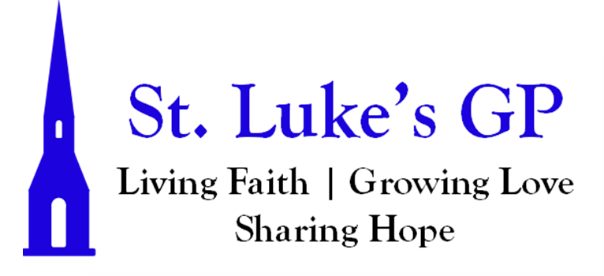 St. Luke’s Gondola Point Morning Prayer Service The Tenth Sunday After Pentecost – August 6, 2023[Un-bolded words are said by one, Bolded words can be said by all.]PENITENTIAL RITE We do not live by bread alone, but by every word that comes from the mouth of God. Matthew 4.4Dear friends in Christ, as we prepare to worship almighty God, let us with penitent and obedient hearts confess our sins, that we may obtain forgiveness by his infinite goodness and mercy.Silence is kept. Most merciful God, we confess that we have sinned against you in thought, word, and deed, by what we have done and by what we have left undone. We have not loved you with our whole heart; we have not loved our neighbours as ourselves. We are truly sorry and we humbly repent. For the sake of your Son Jesus Christ, have mercy on us and forgive us, that we may delight in your will, and walk in your ways, to the glory of your name. Amen. Almighty God have mercy upon us, pardon and deliver us from all our sins, confirm and strengthen us in all goodness, and keep us in eternal life; through Jesus Christ our Lord. Amen.All-Ages Song: God Has Got A GardenMORNING PRAYERLord, open our lips,And our mouth shall proclaim your praise.O God, make speed to save us.O Lord, make haste to help us.Glory to the Father, and to the Son, and to the Holy Spirit: as it was in the beginning, is now, and will be for ever. Amen.The Lord is our refuge and strength: O come, let us worship.Invitatory - Psalm 67May God be merciful to us and bless us, *show us the light of his countenance and come to us.Let your ways be known upon earth, *your saving health among all nations.Let the peoples praise you, O God; *let all the peoples praise you.Let the nations be glad and sing for joy, *for you judge the peoples with equity and guide all the nations upon earth.Let the peoples praise you, O God; *let all the peoples praise you.The earth has brought forth her increase;may God, our own God, give us his blessing.May God give us his blessing, *and may all the ends of the earth stand in awe of him.The Lord is our refuge and strength: O come, let us worship.PROCLAMATION OF THE WORDA reading from the book of Genesis 32:22–31.The same night he got up and took his two wives, his two maids, and his eleven children, and crossed the ford of the Jabbok. He took them and sent them across the stream, and likewise everything that he had. Jacob was left alone; and a man wrestled with him until daybreak. When the man saw that he did not prevail against Jacob, he struck him on the hip socket; and Jacob’s hip was put out of joint as he wrestled with him. Then he said, “Let me go, for the day is breaking.” But Jacob said, “I will not let you go, unless you bless me.” So he said to him, “What is your name?” And he said, “Jacob.” Then the man said, “You shall no longer be called Jacob, but Israel, for you have striven with God and with humans, and have prevailed.” Then Jacob asked him, “Please tell me your name.” But he said, “Why is it that you ask my name?” And there he blessed him. So Jacob called the place Peniel, saying, “For I have seen God face to face, and yet my life is preserved.” The sun rose upon him as he passed Penuel, limping because of his hip.The Word of the Lord: Thanks be to God.[Moment of Silent Reflection on the Scriptures]Psalm 17:1–7, 15Hear my plea of innocence, O Lord; give heed to my cry; *listen to my prayer, which does not come from lying lips.Let my vindication come forth from your presence; *let your eyes be fixed on justice.Weigh my heart, summon me by night, *melt me down; you will find no impurity in me.I give no offence with my mouth as others do; *I have heeded the words of your lips.My footsteps hold fast to the ways of your law; *in your paths my feet shall not stumble.I call upon you, O God, for you will answer me; *incline your ear to me and hear my words.Show me your marvellous loving-kindness, *O Saviour of those who take refuge at your right handfrom those who rise up against them.But at my vindication I shall see your face; *when I awake, I shall be satisfied, beholding your likeness.Glory be to the Father, and to the Son, and to the Holy Spirit: As it was in the beginning, is now and will be for ever. Amen.A reading from the letter of St. Paul to the Romans 9:1–5.I am speaking the truth in Christ—I am not lying; my conscience confirms it by the Holy Spirit— I have great sorrow and unceasing anguish in my heart. For I could wish that I myself were accursed and cut off from Christ for the sake of my own people, my kindred according to the flesh. They are Israelites, and to them belong the adoption, the glory, the covenants, the giving of the law, the worship, and the promises; to them belong the patriarchs, and from them, according to the flesh, comes the Messiah, who is over all, God blessed forever. Amen.The word of the Lord: Thanks be to God.[Moment of Silent Reflection on the Scriptures]Hymn: I Heard the Voice of Jesus Say (CP #508)The Lord be with you: And also with you.The Holy Gospel of our Lord Jesus Christ, according to Matthew (14:13–21). Glory to You, Lord Jesus Christ.Now when Jesus heard this, he withdrew from there in a boat to a deserted place by himself. But when the crowds heard it, they followed him on foot from the towns. When he went ashore, he saw a great crowd; and he had compassion for them and cured their sick. When it was evening, the disciples came to him and said, “This is a deserted place, and the hour is now late; send the crowds away so that they may go into the villages and buy food for themselves.” Jesus said to them, “They need not go away; you give them something to eat.” They replied, “We have nothing here but five loaves and two fish.” And he said, “Bring them here to me.” Then he ordered the crowds to sit down on the grass. Taking the five loaves and the two fish, he looked up to heaven, and blessed and broke the loaves, and gave them to the disciples, and the disciples gave them to the crowds. And all ate and were filled; and they took up what was left over of the broken pieces, twelve baskets full. And those who ate were about five thousand men, besides women and children.The Gospel of Christ: Praise be to You, O Christ.[Moment of Silent Reflection on the Scriptures]Reflection QuestionsThe Apostles’ CreedI believe in God, the Father almighty, creator of heaven and earth.I believe in Jesus Christ, his only Son, our Lord.He was conceived by the power of the Holy Spirit and born of the Virgin Mary. He suffered under Pontius Pilate, was crucified, died, and was buried. He descended to the dead. On the third day he rose again.He ascended into heaven, and is seated at the right hand of the Father.He will come again to judge the living and the dead.I believe in the Holy Spirit, the holy catholic Church, the communion of saints, the forgiveness of sins, the resurrection of the body, and the life everlasting. Amen.INTERCESSIONSLet us pray in faith to God our Father, to his Son Jesus Christ, and to the Holy Spirit, saying, “Lord, hear and have mercy.”For the Church of the living God throughout the world, let us ask the riches of his grace. Lord, hear and have mercy.For all who proclaim the word of truth, let us ask the infinite wisdom of Christ.Lord, hear and have mercy.For all who have consecrated their lives to the kingdom of God, and for all struggling to follow the way of Christ, let us ask the gifts of the Spirit.Lord, hear and have mercy.For Charles our King, for the Prime Minister of this country, and for all who govern the nations, that they may strive for justice and peace, let us ask the strength of God. Lord, hear and have mercy.For scholars and research-workers, that their studies may benefit humanity, let us ask the light of the Lord. Lord, hear and have mercy.For all who are suffering this day in mind, body, and spirit, [Our weekly prayer list can be found in this week’s bulletin. Take a moment to offer your own petitions and requests to the Lord.] let us ask for the compassion and sustaining grace of our Saviour. Lord, hear and have mercy.For all who have passed from this life in faith and obedience, let us ask the peace of Christ. Lord, hear and have mercy.Almighty God, Father of all mercies,we your unworthy servants give you humble thanks for all your goodness and loving-kindness to us and all whom you have made.We bless you for our creation, preservation, and all the blessings of this life;but above all for your immeasurable love in the redemption of the world by our Lord Jesus Christ; for the means of grace, and for the hope of glory.And, we pray, give us such an awareness of your mercies,that with truly thankful hearts we may show forth your praise,not only with our lips, but in our lives, by giving up ourselves to your service, and by walking before you in holiness and righteousness all our days; through Jesus Christ our Lord, to whom with you and the Holy Spirit,be honour and glory throughout all ages. Amen.CollectAlmighty God,your Son Jesus Christ fed the hungry with the bread of his life and the word of his kingdom. Renew your people with your heavenly grace, and in all our weakness sustain us by your true and living bread, who lives and reigns with you and the Holy Spirit, one God, now and for ever. Amen.The Lord’s PrayerAnd now, as our Saviour Christ has taught us, we are bold to say, Our Father, who art in heaven, hallowed be thy name, thy kingdom come, thy will be done, on earth as it is in heaven. Give us this day our daily bread. And forgive us our trespasses, as we forgive those who trespass against us. And lead us not into temptation, but deliver us from evil. For thine is the kingdom, the power, and the glory, for ever and ever. Amen.Let us bless the Lord. Thanks be to God.Closing Hymn: Come Thou Fount (CP #354)Dismissal May the God of hope fill us with all joy and peace in believing through the power of the Holy Spirit. Amen. 